Erntedankfestumzug 2024Hiermit melden wir unsere/n Verein / Gruppe / Schule:Förderverein Erntedankfest e.V.  Curslacker Heerweg 48, 21039 Hamburgzum Erntedankumzug 2024 an.Wir nehmen mit ca.: Personen teil.Erntewagen:   ja 		Größe ca. 			     m        neinMotorisierung:  ja               welche:				       neinUnser Verein wird musikalisch unterstützt      ja 		nein   		durch: Fahrer des Gespannes ist : Infostand auf dem Festplatz    ja              Größe ca.                          nein   Bitte die Anmeldung bis zum 31.08.2024 zurücksenden an :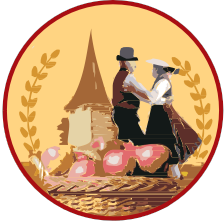 Mit freundlichen GrüßenFörderverein Erntedankfest e.V																	Vereinsvorstellung Erntefestumzug 2024DatenschutzDer Förderverein Erntedankfest e.V. erhebt und speichert Daten, die für die Veranstaltung Erntedankfest erforderlich sind. Diese sind zunächst die Angaben zum Verein (Name, Anschrift, E-Mail- Adresse, Telefonnummer und/oder vergleichbare Daten). Der Förderverein veröffentlicht ggf. Fotos im Internet und in der Presse, das Einverständnis vorausgesetzt.Die entscheidende Verantwortung für eine datenschutzgerechte Verbreitung Ihrer Daten obliegt dem Förderverein Erntedankfest e.V.Ihnen ist bekannt, dass trotz aller Maßnahmen zur Gewährleistung des Datenschutzes die im Internet oder in der Presse veröffentlichen Daten auch in Staaten abrufbar sind, die keine der Bundesrepublik Deutschland vergleichbaren Datenschutzbestimmungen kennen. Ferner ist nicht garantiert, dass diese Daten vertraulich bleiben, die inhaltliche Richtigkeit fortbesteht und die Daten nicht verändert werden können.Unterschrift :……………………………………………………………………… VereinAdressePlz, Ort